wg rozdzielnikaW związku z powyższym proszę o podjęcie odpowiednich działań ostrzegawczych na podległym Wam terenie. 	O wszelkich zdarzeniach mających istotne znaczenie dla Bezpieczeństwa ludzi i podjętych działaniach proszę informować Wojewódzkie Centrum Zarządzania Kryzysowego.tel.:   (12) 392-13-00,fax.:  (12) 422-72-08,czk@malopolska.uw.gov.plOtrzymują:Powiatowe (Miejskie) CZKa/aDo wiadomości:KW PSPKW PolicjiRZGWMZMiUWWSzW w KrakowieKO SG Nowy SączDyspozytor PKPZakłady EnergetyczneGDDKiAZDWWSSE KrakówWINB KrakówUrząd Żeglugi Śródlądowej w Krakowiea/a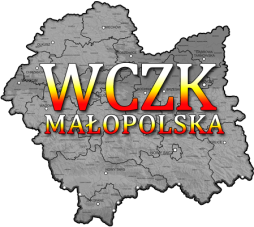 WYDZIAŁ BEZPIECZEŃSTWA I ZARZĄDZANIA KRYZYSOWEGOWOJEWÓDZKIE CENTRUM ZARZĄDZANIA KRYZYSOWEGOWYDZIAŁ BEZPIECZEŃSTWA I ZARZĄDZANIA KRYZYSOWEGOWOJEWÓDZKIE CENTRUM ZARZĄDZANIA KRYZYSOWEGOWB-I.6331.3.123.2014WB-I.6331.3.123.2014Kraków, dnia 28 października 2014 r.Ostrzeżenia meteorologicznego Nr 86Ostrzeżenia meteorologicznego Nr 86Nazwa biuraIMGW- PIB Centralne Biuro Prognoz Meteorologicznych w KrakowieZjawisko/stopień zagrożeniaSilna mgła/1Obszarwojewództwo małopolskieWażność (cz. urz.)od godz. 20:00 dnia 28.10.2014 do godz. 09:00 dnia 29.10.2014PrzebiegNa znacznym obszarze prognozuje się wystąpienie mgły ograniczającej widzialność do 100 m.Prawdopodobieństwo wystąpienia zjawiska (%)90%UwagiBrak.Dyżurny synoptykGrzegorz MikutelGodzina i data wydaniagodz. 13:07 dnia 28.10.2014SMSIMGW-PIB OSTRZEGA: MGLA/1 woj.malopolskie od 20:00/28.10 do 09:00/29.10.2014 widzialnosc 100 mRSOIMGW-PIB OSTRZEGA małopolskie, silna mgła w nocy 28/29.10 i rano 29.10 ograniczenie widzialności do 100 m.Opracowanie niniejsze i jego format, jako przedmiot prawa autorskiego podlega ochronie prawnej, zgodnie z przepisami ustawy z dnia 4 lutego 1994r o prawie autorskim i prawach pokrewnych (dz. U. z 2006 r. Nr 90, poz. 631 z późn. zm.).
Wszelkie dalsze udostępnianie, rozpowszechnianie (przedruk, kopiowanie, wiadomość sms) jest dozwolone wyłącznie 
w formie dosłownej z bezwzględnym wskazaniem źródła informacji tj. IMGW-PIB.Opracowanie niniejsze i jego format, jako przedmiot prawa autorskiego podlega ochronie prawnej, zgodnie z przepisami ustawy z dnia 4 lutego 1994r o prawie autorskim i prawach pokrewnych (dz. U. z 2006 r. Nr 90, poz. 631 z późn. zm.).
Wszelkie dalsze udostępnianie, rozpowszechnianie (przedruk, kopiowanie, wiadomość sms) jest dozwolone wyłącznie 
w formie dosłownej z bezwzględnym wskazaniem źródła informacji tj. IMGW-PIB.